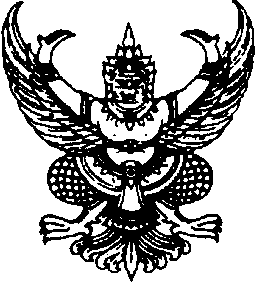 ข้อบังคับมหาวิทยาลัยธรรมศาสตร์ว่าด้วยการศึกษาชั้นปริญญาตรีของคณะนิติศาสตร์ พ.ศ. ๒๕๓๐แก้ไขเพิ่มเติมจนถึงปัจจุบัน (ฉบับที่ ๔) พ.ศ. ๒๕๕๑______________________โดยที่เห็นเป็นการสมควรตราข้อบังคับว่าด้วยการศึกษาชั้นปริญญาตรีของคณะนิติศาสตร์ พ.ศ. ๒๕๓๐อาศัยอำนาจตามความในมาตรา ๑๕ แห่งพระราชบัญญัติมหาวิทยาลัยธรรมศาสตร์ 
พ.ศ. ๒๔๙๕ สภามหาวิทยาลัยจึงขอตราข้อบังคับไว้ดังต่อไปนี้หมวดที่ ๑บททั่วไปข้อ ๑ ข้อบังคับนี้เรียกว่า “ข้อบังคับมหาวิทยาลัยธรรมศาสตร์ ว่าด้วยการศึกษาชั้นปริญญาตรีของ คณะนิติศาสตร์ พ.ศ. ๒๕๓๐”ข้อ ๒ ข้อบังคับนี้ให้ใช้บังคับแก่นักศึกษาที่ขึ้นทะเบียนเป็นนักศึกษาปริญญาตรีคณะนิติศาสตร์ ตั้งแต่ปีการศึกษา ๒๕๕๑ เป็นต้นไปบรรดาข้อความในข้อบังคับ ระเบียบ คำสั่ง หรือประกาศอื่นใดที่มีความกล่าวไว้ในข้อบังคับนี้หรือที่ข้อบังคับนี้กล่าวไว้เป็นอย่างอื่น หรือที่ขัดแย้งกับความในข้อบังคับนี้ให้ใช้ข้อบังคับนี้แทนข้อ ๓ ลักษณะวิชาที่จัดสอนในคณะนิติศาสตร์มีกำหนดปริมาณการศึกษาเป็นหน่วย
และทำการสอนลักษณะวิชาหนึ่ง ๆ ในเวลาหนึ่งภาคการศึกษา“หน่วย” หมายถึง ปริมาณการศึกษาซึ่งคณะนิติศาสตร์อำนวยให้แก่นักศึกษาตามปกติ“หนึ่งหน่วย” หมายความว่า นักศึกษาต้องเรียนในห้องเรียนหนึ่งชั่วโมงต่อสัปดาห์ต่อหนึ่งภาคการศึกษาข้อ ๔ ค่าธรรมเนียมที่นักศึกษาต้องเสีย ให้ถือตามข้อบังคับมหาวิทยาลัยธรรมศาสตร์ ว่าด้วยการศึกษาชั้นปริญญาตรี พ.ศ. ๒๕๑๔ โดยอนุโลมและให้คำนวณค่าธรรมเนียม สำหรับหน่วยของลักษณะวิชาตามหน่วยกิตในข้อบังคับที่กล่าวนั้นข้อ ๕ นอกจากที่กำหนดไว้ในข้อบังคับนี้ ให้นำข้อบังคับมหาวิทยาลัยธรรมศาสตร์ ว่าด้วยการศึกษาชั้นปริญญาตรี พ.ศ. ๒๕๑๔ มาใช้บังคับโดยอนุโลมข้อ ๖ ให้อธิการบดีรักษาการตามข้อบังคับนี้ และเพื่อการนี้ให้มีอำนาจออกระเบียบการได้หมวดที่ ๒วิชาพื้นฐานทั่วไปและวิชาเลือกนอกคณะข้อ ๗ การศึกษาวิชาพื้นฐานทั่วไปและวิชาเลือกนอกคณะเป็นระบบหน่วยกิตการวัดผลและการนับหน่วยกิตสะสมให้เป็นไปตามข้อบังคับมหาวิทยาลัยธรรมศาสตร์ ว่าด้วยการศึกษาชั้นปริญญาตรี พ.ศ. ๒๕๑๔ โดยอนุโลมข้อ ๘ นักศึกษาต้องได้ค่าระดับเฉลี่ยสะสมในวิชาที่ได้จดทะเบียนเมื่อสิ้นสองภาคแรกที่ได้ศึกษาในมหาวิทยาลัยไม่ต่ำกว่า ๑.๕๐ มิฉะนั้นจะต้องถูกถอนชื่อออกจากทะเบียนนักศึกษาข้อ ๙ ในกรณีที่นักศึกษาจดทะเบียนศึกษาเฉพาะลักษณะวิชาพื้นฐานทั่วไปตามหลักสูตรชั้นปริญญาตรีวิชาพื้นฐานทั่วไปของคณะนิติศาสตร์ นักศึกษาจะต้องสอบไล่ได้ค่าระดับเฉลี่ยสะสมไม่ต่ำกว่า ๒.๐๐ในกรณีที่นักศึกษาจดทะเบียนศึกษาวิชาพื้นฐานทั่วไปและวิชาเลือกนอกคณะด้วย นักศึกษาจะต้องสอบไล่ได้ค่าระดับเฉลี่ยสะสมของวิชาพื้นฐานทั่วไปรวมกับวิชาเลือกนอกคณะได้ไม่ต่ำกว่า ๒.๐๐หมวดที่ ๓วิชาบังคับและวิชาเลือกในคณะข้อ ๑๐ นักศึกษาต้องจดทะเบียนศึกษาลักษณะวิชาให้ถูกต้องตามข้อกำหนดของหลักสูตร และจดทะเบียนลักษณะวิชาในปีต่ำซึ่งเปิดสอนในภาคนั้น ๆ ในแต่ละภาคการศึกษาจนครบก่อน จึงจะ
จดทะเบียนศึกษาลักษณะวิชาในปีถัดขึ้นไปได้ ยกเว้นในกรณีอย่างใดอย่างหนึ่งต่อไปนี้๑๐.๑ วิชาในปีต่ำที่นักศึกษาเคยจดทะเบียนศึกษามาก่อน แต่ยังสอบไม่ผ่าน นักศึกษาอาจไม่จดทะเบียนซ้ำในภาคนั้นก็ได้๑๐.๒ วิชาในปีต่ำที่มีเวลาเรียนตรงกันหรือซ้อนกัน นักศึกษาอาจจดทะเบียนศึกษาได้เฉพาะวิชาบังคับหรือวิชาบังคับเลือกสำหรับการศึกษาเพื่อขอรับประกาศนียบัตรความรู้เฉพาะด้านตามหลักสูตรในคณะนิติศาสตร์ภายใต้เงื่อนไขต่อไปนี้เท่านั้น				๑๐.๒.๑ วิชาที่จดทะเบียนมีเวลาตรงหรือซ้อนกัน เป็นวิชาที่เคยสอบตกมาแล้วทั้งหมด หรือ				๑๐.๒.๒ วิชาที่จดทะเบียนมีเวลาตรงหรือซ้อนกันนั้น เป็นวิชาที่เคยสอบตกมาแล้ว ส่วนอีกวิชาหนึ่งเป็นวิชาที่ยังไม่เคยเรียนมาก่อนข้อ ๑๑ การจดทะเบียนศึกษาลักษณะวิชาให้ถือตามข้อบังคับมหาวิทยาลัยธรรมศาสตร์ 
ว่าด้วยการศึกษาชั้นปริญญาตรี พ.ศ. ๒๕๑๔ ข้อ ๙ข้อ ๑๒ ในแต่ละภาคการศึกษาปกติ นักศึกษาภาคปกติต้องจดทะเบียนศึกษาลักษณะวิชา
ไม่ต่ำกว่า ๙ หน่วยหรือหน่วยกิตโดยไม่จำกัดวิชา หรือ ๓ วิชาโดยไม่จำกัดหน่วยหรือหน่วยกิต และไม่เกิน ๑๙ หน่วยหรือหน่วยกิตโดยไม่จำกัดวิชา หรือ ๖ วิชาโดยไม่จำกัดหน่วยหรือหน่วยกิต เว้นแต่กรณีที่นักศึกษาประสบปัญหาในการจดทะเบียนศึกษาวิชาพื้นฐานในภาคการศึกษาแรกไม่ได้ครบตามแผนการศึกษาของหลักสูตรหรือมีเหตุจำเป็นประการอื่น อธิการบดีอาจอนุมัติให้จดทะเบียนศึกษาเป็นกรณีพิเศษในภาคสองได้ไม่เกิน ๒๒ หน่วยหรือหน่วยกิตนักศึกษาที่สอบวิชาพื้นฐานทั่วไปได้ถึง ๒๔ หน่วยกิตแล้ว จะจดทะเบียนศึกษาลักษณะวิชาได้ไม่เกิน ๒๒ หน่วยหรือหน่วยกิตโดยไม่จำกัดวิชา หรือ ๗ วิชาโดยไม่จำกัดหน่วยหรือหน่วยกิต เว้นแต่ได้รับอนุมัติจากคณบดี ทั้งนี้ จะต้องเป็นนักศึกษาฐานะตั้งแต่ปีที่ ๔ ขึ้นไปการจดทะเบียนต่ำกว่าที่กำหนดไว้ในภาคปกติจะกระทำได้เฉพาะกรณีที่มีเหตุสุดวิสัย
และได้รับอนุมัติจากคณบดีเว้นแต่ในกรณีที่มีหน่วยหรือหน่วยกิตที่จะจดทะเบียนได้ตามหลักสูตรสำหรับภาคการศึกษานั้นเหลือต่ำกว่า ๙ หน่วยหรือหน่วยกิตหรือ ๓ วิชาข้อ ๑๓ ในแต่ละภาคการศึกษาปกตินักศึกษาภาคบัณฑิตจะจดทะเบียนศึกษาลักษณะวิชาได้ไม่ต่ำกว่า ๖ หน่วย และไม่เกิน ๑๖ หน่วย เว้นแต่จะได้รับอนุมัติจากคณบดี		ในกรณีที่มีหน่วยกิตที่จะจดทะเบียนได้ตามหลักสูตรสำหรับภาคการศึกษานั้นเหลือต่ำกว่า ๖ หน่วย ให้จดทะเบียนได้โดยไม่ต้องขออนุมัติจากคณบดี		ข้อ ๑๔ การสอบไล่ลักษณะวิชาบังคับหรือวิชาเลือกในคณะนิติศาสตร์ วิชาหนึ่ง ๆ มีคะแนนเต็ม ๑๐๐ คะแนน ซึ่งอาจแบ่งเป็นคะแนนทดสอบระหว่างภาคและคะแบบสอบไล่ประจำภาค ตามที่อาจารย์ผู้สอนกำหนดโดยอนุมัติของคณบดี		ลักษณะวิชาบังคับ หรือลักษณะวิชาเลือกในคณะนิติศาสตร์ นักศึกษาต้องสอบไล่ได้คะแนน
ไม่ต่ำกว่า ๖๐ ใน ๑๐๐ จึงจะถือว่าสอบไล่ได้ในลักษณะวิชานั้น ๆ 		ข้อ ๑๕ การขาดสอบไล่ลักษณะวิชาใด ให้ถือว่าได้คะแนนลักษณะวิชานั้นเฉพาะส่วนที่ขาดสอบไล่นั้นเป็นศูนย์		ข้อ ๑๖ นักศึกษาซึ่งได้จดทะเบียนศึกษาลักษณะวิชาบังคับในปีการศึกษาใดและสอบไล่ตก 
มีสิทธิสอบไล่แก้ตัวได้เมื่อสิ้นปีการศึกษานั้น ไม่เกิน ๑๒ หน่วย โดยไม่จำกัดวิชา หรือ ๔ วิชา โดยไม่จำกัดหน่วย เว้นแต่(๑) นักศึกษาฐานะตั้งแต่ปี ๔ ขึ้นไป ซึ่งคาดว่าจะสำเร็จการศึกษาในการสอบไล่แก้ตัวอาจขออนุมัติคณบดีเพื่อสอบไล่แก้ตัวได้เดิน ๑๒ หน่วย หรือ ๔ วิชา แต่ไม่เกิน ๑๕ หน่วย โดยไม่จำกัดวิชา หรือ ๕ วิชา โดยไม่จำกัดหน่วย ทั้งนี้นักศึกษาผู้นั้นจะจดทะเบียนศึกษาวิชาในภาคฤดูร้อนด้วยมิได้(๒) นักศึกษาที่มีสิทธิสอบไล่แก้ตัวเป็นภาคสุดท้าย ซึ่งจะถูกถอนชื่อจากทะเบียนนักศึกษาตามข้อ ๑๙ อาจขออนุมัติคณบดีเพื่อสอบไล่แก้ตัวเกิน ๑๕ หน่วย โดยไม่จำกัดวิชา หรือ ๕ วิชา โดยไม่จำกัดหน่วย		ค่าธรรมเนียมในการสอบไล่แก้ตัวให้เป็นไปตามประกาศของมหาวิทยาลัย		ข้อ ๑๗ ถ้านักศึกษาผู้ใดสอบไล่ตกในลักษณะวิชาบังคับ นักศึกษาผู้นั้นต้องจดทะเบียนศึกษาซ้ำในลักษณะวิชาบังคับที่สอบไล่ตก พร้อมทั้งเสียค่าธรรมเนียมตามข้อ ๔ข้อ ๑๘ นักศึกษาจะถูกถอนชื่อออกจากทะเบียนนักศึกษาในกรณีดังต่อไปนี้			(๑) สอบไล่วิชาบังคับของคณะนิติศาสตร์ได้คะแนนเฉลี่ยทุกลักษณะวิชาไม่ถึง ๖๐ ใน ๑๐๐ ตามหลักสูตรปีที่ ๑ และปีที่ ๒ ภายใน ๓ ปีการศึกษาในคณะนิติศาสตร์ สำหรับนักศึกษาภาคปกติ 
หรือตามหลักสูตรชั้นปีที่ ๒ ภายใน ๒ ปีการศึกษาสำหรับนักศึกษาภาคบัณฑิต			(๒) สอบไล่วิชาบังคับของคณะนิติศาสตร์ได้คะแนนเฉลี่ยทุกลักษณะวิชาไม่ถึง ๖๐ ใน ๑๐๐ ตามหลักสูตรปีที่ ๑ ปีที่ ๒ และปีที่ ๓ ภายใน ๕ ปีการศึกษาในคณะนิติศาสตร์ สำหรับนักศึกษาภาคปกติ หรือตามหลักสูตรชั้นปีที่ ๒ และปีที่ ๓ และปีที่ ๔ ปีการศึกษาสำหรับนักศึกษาภาคบัณฑิต		ในการคำนวณคะแนนเฉลี่ยตาม (๑) และ (๒) ให้คิดจากคะแนนที่ได้รับในการสอบไล่ครั้งหลังสุดของแต่ละลักษณะวิชา		การนับระยะเวลาตาม (๑) และ (๒) ไม่ให้นับระยะเวลาที่นักศึกษาลาพักการศึกษา หรือมีเหตุอันจำเป็นอย่างอื่นที่อธิการบดีเห็นสมควร		ข้อ ๑๙ เมื่อได้ขึ้นทะเบียนเป็นนักศึกษาในภาคปกติมาครบ ๗ ปีการศึกษา หรือในภาคบัณฑิตมาครบ ๖ ปีการศึกษา นับตั้งแต่วันขึ้นทะเบียนเป็นนักศึกษาของมหาวิทยาลัยแล้ว นักศึกษาผู้ใดยังสอบไล่ได้ไม่ครบทุกลักษณะวิชาตามหลักสูตรชั้นปริญญาตรีของคณะนิติศาสตร์ นักศึกษาผู้นั้นจะถูกถอนชื่อออกจากทะเบียนนักศึกษา		ข้อ ๒๐ การสอบไล่ให้มีตามกำหนดเวลาและรายการที่อธิการบดีกำหนดหมวดที่ ๔การให้และการเสนอชื่อเพื่อรับปริญญา		ข้อ ๒๑ นักศึกษาต้องสอบไล่ได้ครบตามหลักสูตรและข้อกำหนดของคณะนิติศาสตร์สำหรับชั้นอนุปริญญาและหากจะต้องฝึกหัดงานภาคปฏิบัติตามหลักสูตรก็ต้องได้ฝึกหัดงานนั้นครบถ้วนแล้ว จึงจะได้รับการเสนอชื่อเพื่อรับอนุปริญญา		ข้อ ๒๒ นักศึกษาต้องสอบไล่ได้ครบตามหลักสูตรและข้อกำหนดของคณะนิติศาสตร์สำหรับชั้นปริญญาตรี และหากจะต้องฝึกหัดงานหรือทำงานภาคปฏิบัติตามหลักสูตรก็ต้องได้ฝึกหัดงานนั้นครบถ้วนแล้ว จึงจะได้รับการเสนอชื่อเพื่อรับปริญญา		การจัดลำดับที่ของการสอบไล่ตามหลักสูตรชั้นปริญญาตรี ให้ถือคะแนนรวมการสอบไล่ทุกลักษณะวิชาบังคับตามหลักสูตรชั้นปริญญาตรีของคณะนิติศาสตร์		ข้อ ๒๓ การฝึกหัดงานหรือทำงานภาคปฏิบัติตามหลักสูตร ให้เป็นไปตามระเบียบที่อธิการบดีกำหนด		ข้อ ๒๔ นักศึกษาที่จะได้รับการเสนอชื่อเพื่อรับปริญญาตรีเกียรตินิยมต้องมีผลการศึกษาดังต่อไปนี้ครบถ้วนทุกประการ คือ			เกียรตินิยมอันดับหนึ่งให้แก่นักศึกษาที่			(๑) ได้ศึกษาลักษณะวิชาต่าง ๆ ครบตามหลักสูตรภายใน ๔ ปีการศึกษา สำหรับการศึกษาภาคปกติหรือภายใน ๓ ปีการศึกษาสำหรับการศึกษาภาคบัณฑิต			(๒) ได้คะแนนรวมสำหรับทุกลักษณะวิชาบังคับตามหลักสูตรชั้นปริญญาตรีของคณะนิติศาสตร์ ตั้งแต่ร้อยละ ๘๕ ขึ้นไป			(๓) ไม่เคยสอบตกในลักษณะวิชาใด			(๔) ไม่เคยได้ระดับยังใช้ไม่ได้ (U) หรือต่ำกว่าระดับพอใช้ (C) ในลักษณะวิชาใด			เกียรตินิยมอันดับสองให้แก่นักศึกษาที่			(๑) ได้ศึกษาลักษณะวิชาต่าง ๆ ครบตามหลักสูตรภายใน ๔ ปีการศึกษา สำหรับการศึกษาภาคปกติหรือภายใน ๓ ปีการศึกษาสำหรับการศึกษาภาคบัณฑิต			(๒) ได้คะแนนรวมสำหรับทุกลักษณะวิชาบังคับตามหลักสูตรชั้นปริญญาตรีของคณะนิติศาสตร์ ไม่ต่ำกว่าร้อยละ ๗๕			(๓) ไม่เคยสอบตกในลักษณะวิชาใด			(๔) ไม่เคยได้ระดับยังใช้ไม่ได้ (U) หรือได้ระดับตก (F) ในลักษณะวิชาใด			การนับระยะเวลาดังกล่าวข้างต้นนั้น ไม่นับเวลาที่นักศึกษาลาพักการศึกษาหรือเหตุอันจำเป็นอย่างอื่นที่อธิการบดีเห็นสมควรหมวดที่ ๕บทเฉพาะกาล		ข้อ ๒๕ นักศึกษาที่ขึ้นทะเบียนเป็นนักศึกษาก่อนปีการศึกษา ๒๕๓๐ ให้คงใช้ข้อบังคับมหาวิทยาลัยธรรมศาสตร์ ว่าด้วยการศึกษาชั้นปริญญาตรีของคณะนิติศาสตร์ พ.ศ. ๒๕๑๕ และข้อบังคับมหาวิทยาลัยธรรมศาสตร์ ว่าด้วยการศึกษาและการสอบไล่ตามหลักสูตรชั้นปริญญาตรี ปีที่ ๑ คณะนิติศาสตร์ พ.ศ. ๒๕๒๒		ข้อ ๒๖ นักศึกษาที่ขึ้นทะเบียนเป็นนักศึกษาก่อนปีการศึกษา ๒๕๓๐ ซึ่งได้ค่าระดับเฉลี่ยสะสมสำหรับวิชาพื้นฐานทั่วไปทั้งหมดต่ำกว่า ๒.๐๐ และยังมีสภาพเป็นนักศึกษาอยู่ หากประสงค์จะอยู่ภายใต้ข้อบังคับข้อ ๙ แห่งข้อบังคับนี้ในส่วนที่ว่าด้วยการคิดค่าระดับเฉลี่ยสะสมของวิชาพื้นฐานทั่วไป รวมกับวิชาเลือกนอกคณะทุกลักษณะวิชาที่ได้จดทะเบียนศึกษาและที่จะจดทะเบียนศึกษา ให้ยื่นความจำนงภายในเวลา ๑ ปี นับตั้งแต่วันประกาศใช้ข้อบังคับนี้		ประกาศ ณ วันที่ ๑๐ มิถุนายน พ.ศ. ๒๕๓๐					(ลงนาม)		นงเยาว์ ชัยเสรี				       (ศาสตราจารย์ คุณหญิง นงเยาว์ ชัยเสรี)					     นายกสภามหาวิทยาลัยข้อบังคับมหาวิทยาลัยธรรมศาสตร์ ว่าด้วยการศึกษาชั้นปริญญาตรีของคณะนิติศาสตร์ (ฉบับที่ ๒) พ.ศ. ๒๕๓๗ข้อบังคับมหาวิทยาลัยธรรมศาสตร์ ว่าด้วยการศึกษาชั้นปริญญาตรีของคณะนิติศาสตร์ (ฉบับที่ ๓) พ.ศ. ๒๕๔๐ข้อบังคับมหาวิทยาลัยธรรมศาสตร์ ว่าด้วยการศึกษาชั้นปริญญาตรีของคณะนิติศาสตร์ (ฉบับที่ ๔) พ.ศ. ๒๕๕๑งานพัฒนาหลักสูตรและบริหารการศึกษา กองบริการการศึกษา/จัดทำโทร. ๐-๒๕๖๔-๔๔๔๐ ต่อ ๑๘๒๒-๑๘๒๔๘ มีนาคม ๒๕๕๕